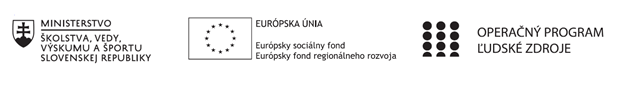 Správa o činnosti pedagogického klubu Príloha:Prezenčná listina zo stretnutia pedagogického klubuPokyny k vyplneniu Správy o činnosti pedagogického klubu:Prijímateľ vypracuje správu ku každému stretnutiu pedagogického klubu samostatne. Prílohou správy je prezenčná listina účastníkov stretnutia pedagogického klubu. V riadku Prioritná os – VzdelávanieV riadku špecifický cieľ – uvedie sa v zmysle zmluvy o poskytnutí nenávratného finančného príspevku (ďalej len "zmluva o NFP")V riadku Prijímateľ -  uvedie sa názov prijímateľa podľa zmluvy o poskytnutí nenávratného finančného príspevku V riadku Názov projektu -  uvedie sa úplný názov projektu podľa zmluvy NFP, nepoužíva sa skrátený názov projektu V riadku Kód projektu ITMS2014+ - uvedie sa kód projektu podľa zmluvy NFPV riadku Názov pedagogického klubu (ďalej aj „klub“) – uvedie sa  názov klubu V riadku Dátum stretnutia/zasadnutia klubu -  uvedie sa aktuálny dátum stretnutia daného klubu učiteľov, ktorý je totožný s dátumom na prezenčnej listineV riadku Miesto stretnutia  pedagogického klubu - uvedie sa miesto stretnutia daného klubu učiteľov, ktorý je totožný s miestom konania na prezenčnej listineV riadku Meno koordinátora pedagogického klubu – uvedie sa celé meno a priezvisko koordinátora klubuV riadku Odkaz na webové sídlo zverejnenej správy – uvedie sa odkaz / link na webovú stránku, kde je správa zverejnenáV riadku  Manažérske zhrnutie – uvedú sa kľúčové slová a stručné zhrnutie stretnutia klubuV riadku Hlavné body, témy stretnutia, zhrnutie priebehu stretnutia -  uvedú sa v bodoch hlavné témy, ktoré boli predmetom stretnutia. Zároveň sa stručne a výstižne popíše priebeh stretnutia klubuV riadku Závery o odporúčania –  uvedú sa závery a odporúčania k témam, ktoré boli predmetom stretnutia V riadku Vypracoval – uvedie sa celé meno a priezvisko osoby, ktorá správu o činnosti vypracovala  V riadku Dátum – uvedie sa dátum vypracovania správy o činnostiV riadku Podpis – osoba, ktorá správu o činnosti vypracovala sa vlastnoručne   podpíšeV riadku Schválil - uvedie sa celé meno a priezvisko osoby, ktorá správu schválila (koordinátor klubu/vedúci klubu učiteľov) V riadku Dátum – uvedie sa dátum schválenia správy o činnostiV riadku Podpis – osoba, ktorá správu o činnosti schválila sa vlastnoručne podpíše.PREZENČNÁ LISTINAMiesto konania stretnutia:     Gymnázium Hlinská 29, ŽilinaDátum konania stretnutia:	7.11.2022 Trvanie stretnutia:           od 16.00 hod	do 19.00 hod	Zoznam účastníkov/členov pedagogického klubu:Meno prizvaných odborníkov/iných účastníkov, ktorí nie sú členmi pedagogického klubu  a podpis/y:Prioritná osVzdelávanieŠpecifický cieľ1.1.1 Zvýšiť inkluzívnosť a rovnaký prístup ku kvalitnému vzdelávaniu a zlepšiť výsledky a kompetencie detí a žiakovPrijímateľGymnáziumNázov projektuGymza číta, počíta a bádaKód projektu  ITMS2014+312011U517Názov pedagogického klubu BIOGYMZADátum stretnutia  pedagogického klubu7.11.2022   Miesto stretnutia  pedagogického klubuGymnáziumMeno koordinátora pedagogického klubuMgr. Gabriela ČornáOdkaz na webové sídlo zverejnenej správywww.gymza.skManažérske zhrnutie:kľúčové slová: rozvoj prírodovednej gramotnosti, bezodpadový november, osobnosti biológie – workshop,  kompetencie, stratégie rozvoja, dobrovoľníctvo,  Agenda 2030, scenár hodinykrátka anotácia:  Členky klubu opätovne prešli body programu v mesiaci november. Naďalej sa budeme venovať  problematike rozvoja prírodovednej gramotnosti. V rámci programu Roots & Shoots pokračujeme v ponuke Jane Goodall Institute Global na príležitosť zapojiť sa do sprievodných aktivít.Členky klubu Biogymza si vzájomne poskytovali informácie oworkshopoch a plánovaných aktivitách. V závere sme sa venovali scénaru hodiny  rozvoja prírodovednej gramotnosti sme analyzovali prierezom ročníkov a jednotlivých tried.Rozbor Agendy 2030 rozvíja aj spôsobilosti v udržateľnom rozvoji. Induktívne orientované ciele v scenári vyučovacej hodiny s prepojením cieľov Agendy.Hlavné body, témy stretnutia, zhrnutie priebehu stretnutia: Obsahom stretnutia nášho klubu Biogymza boli nasledujúce body:Úvodné oboznámenie sa s obsahom aktivít programom.Výučba a učebné postupy smerujúce k rozvoju.Využitie didaktických pomôcok a stratégie rozvoja.Agenda 2030.Workshopy a aktivity.Scenár hodiny a efektívny rozvoj.Zhrnutie  a závery.Prioritnou témou bola Agenda 2030 a jej 17 cieľov udržateľného rozvoja. 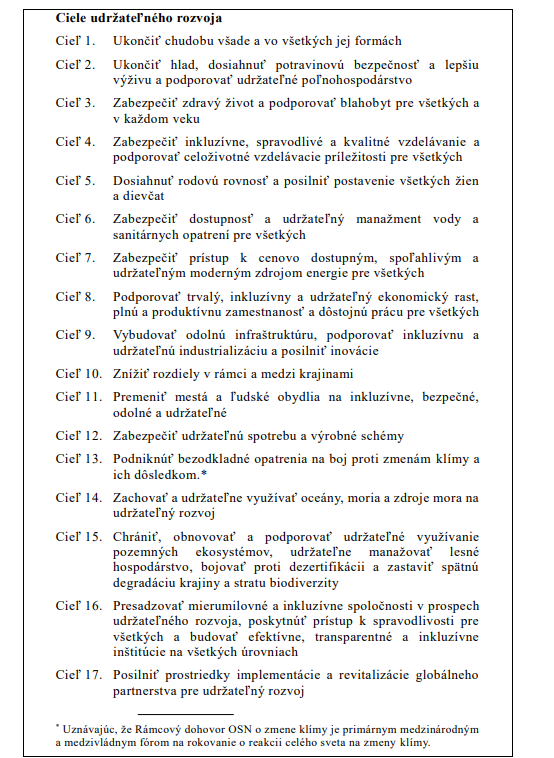 Zameranie smeruje k užšiemu súboru šiestich prioritných oblastí, ktoré zohľadňujú špecifiká ako: Vzdelanie pre dôstojný život,Smerovanie k znalostnej a environmentálne udržateľnej ekonomike pri demografických zmenách a meniacom sa globálnom prostredí,Znižovanie chudoby a sociálna inklúzia,Udržateľné sídla, regióny a krajina v kontexte zmeny klímy,Právny štát, demokracia a bezpečnosť,Dobré zdravie.Dnes je čas obrovských príležitostí. Pri riešení mnohých rozvojových výziev sme dosiali významné pokroky. Prístup k vzdelaniu sa významne rozšíril pre globálne pre širokú verejnosť t.j. chlapcov aj pre dievčatá. Šírenie informácií a komunikačných technológií a globálne prepojenie sveta má veľký potenciál pre zrýchlenie ľudského pokroku, premostenie digitálnej priepasti a rozvoj vedomostných spoločností, rovnako ako aj vedecké a technologické inovácie naprieč tak rôznorodými oblasťami ako sú medicína a energetika. V klube sme analyzovali nové technické,  didaktické pomôcky a ich uplatnenie v procesoch výučby. Práve cez ne sa ponúka medzipredmetové prepojenie oblastí informatiky, fyziky a biológie.Rozoberali sme prepojenie medzi generačných vzťahov, ktoré máme sprostredkované workshopmi s  koordinátormi Univerzity tretieho veku ŽU Ústavu celoživotného vzdelávania (Institute of Lifelong Learning).V rámci programu Roots & Shoots pokračujeme v ponuke Jane Goodall Institute Global na príležitosť zapojiť sa do sprievodných aktivít programu pri príležitosti Bezodpadového novembra. Kalendár možných aktivít je zameraný na 17 cieľov udržateľného rozvoja ako: Pokúsiť sa týždeň piť iba vodu z kohútika. Vydržať týždeň bez sladených nápojov v plastových fľaškách. Znížiť svoju produkciu odpadu, spraviť niečo pre svoje zdravie a ušetriť peniaze.Máme vytvorený  v škole swap kútik - miesto, kam môžeme priniesť oblečenie, ktoré je v dobrom stave, ale už ho nenosíme. Nevyhadzuj, oprav! Zdieľať s okolím svoj úspešný pokus opraviť pokazenú vec – dal/a si jej druhú šancuZamyslieť sa, ktoré školské pomôcky by sme vedeli vymeniť za ekologickejšie alebo znovu použiteľné. Jednotlivé návrhy scenára vyučovacích hodín biológie sme navrhovali uskutočniť v 1. a 2. ročníku podľa tém. Ciele scenára edukácie korešpondujú s Agendou 2030.
Ciele vyučovacej hodiny: 
Kognitívne ciele - Príkladom boli:Navrhnúť a prezentovať vlastný model využiteľnosti zdrojov v časovom limite 5 minút.Rozvíjať komunikáciu aj v cudzom jazyku.Psychomotorický cieľ: Identifikovať na mape miesta, ktoré by žiaci navštívili podľa ponuky. Recyklačná technológia, separácia, čistička vôd,....Afektívny cieľ:Zdôvodniť výber miest.Táto časť je prezentovaná videom, ktoré môže študent natočiť alebo použiť už možné videá na internete. Podporená je študijným materiálom v rámci autorského nástroja VIKI. V prostredí danej témy je možné:rozvíjať a kultivovať kultúrny dialóg a otvorenú diskusiu ako základný princíp fungovania udržateľného rozvoja i školskej biológie; osvojiť si postupne spôsobilosť environmentálnej udržateľnej ekonomiky ako schopnosti orientovať sa v mnohosti kultúrnych situácií, v ktorých sa stretávame.Uvedomovať si, že sociálny a ekonomický rozvoj závisí na udržateľnom manažmente prírodných zdrojov našej planéty.Udržateľný rozvoj sa nedá uskutočniť bez mieru a bezpečnosti; a mier a bezpečnosť sú ohrozené bez udržateľného rozvoja. Nová Agenda si uvedomuje potrebu budovania mierumilovných, spravodlivých a inkluzívnych spoločností, ktoré zabezpečujú rovnocenný prístup k spravodlivosti a ktoré sú založené na rešpektovaní ľudských práv (vrátane práva na rozvoj), na účinnom právnom štáte a dobrom vládnutí na všetkých úrovniach a na transparentných, efektívnych a spoľahlivých inštitúciách. Tento dopad je aj v dnešnej dobe, keď stále prebieha vojna na Ukrajinskom území.Aktuálne a citlivo je možné diskutovať aj v tejto oblasti.Závery a odporúčania:Spoločne sme sa  v závere uzhodli na plnení krokov:V domácich podmienkach sa sústrediť na oblasť zo životného prostredia ako: zmena klímy, voda, ochrana biodiverzity, ochrana a trvalo udržateľné využívanie prírodných zdrojov a nakladanie s odpadmi, trvalo udržateľná spotreba a výroba a to najmä s presahom na ekonomiku a zelený rast. Implementovanie environmentálnych cieľov Agendy 2030Opakovane aplikovať zážitkové učenie a aktivizujúce metódy ktoré prispievajú k rozvoju prírodovednej gramotnosti študentov.Používať moderné vzdelávacie trendy do vyučovania s využitím nových vedeckých poznatkov a  intenzívnejšie využívať možnosti, ktoré poskytujú aj didaktické a technické pomôcky.Priebežne naďalej vyhľadávať materiály a zdroje k nasledujúcim stretnutiam klubu.Rozvíjať komunikačnú schopnosť a diskusiu u žiakov, vypočuť si názory, vedieť participovať na spoločnom probléme a obhajovať svoj názor na riešenie environmentálnych problémov.Využívať integrované tematické vyučovanie a vytvoriť podmienky pre výučbu v teréne.Implementovať  induktívne vzdelávacie postupy ako východisko zvyšovania prírodovednej gramotnosti žiakov v scenári edukácie.Posilniť aktivity v oblasti dobrovoľníctva a udržateľného rozvoja.Vypracoval (meno, priezvisko)PaedDr. Žaneta OndrušováDátum7.11.2022PodpisSchválil (meno, priezvisko)Mgr. Gabriela ČornáDátum7.11.2022PodpisPrioritná os:VzdelávanieŠpecifický cieľ:1.1.1 Zvýšiť inkluzívnosť a rovnaký prístup ku kvalitnému vzdelávaniu a zlepšiť výsledky a kompetencie detí a žiakovPrijímateľ:GymnáziumNázov projektu:Gymza číta, počíta a bádaKód ITMS projektu:312011U517Názov pedagogického klubu:BIOGYMZAč.Meno a priezviskoPodpisInštitúcia1. Bc. Ing.  Jarmila TuroňováGymnázium Hlinská 292.PaedDr. Katarína KitašováGymnázium Hlinská 293.Mgr. Gabriela ČornáGymnázium Hlinská 294.PaedDr. Žaneta OndrušováGymnázium Hlinská 29č.Meno a priezviskoPodpisInštitúcia